Nowogard, dnia 02.03.2022r.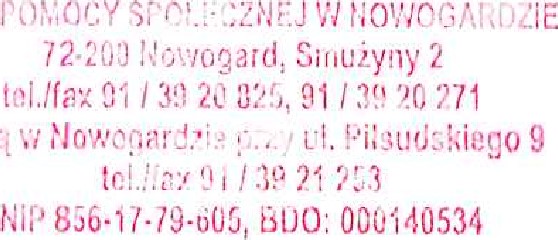 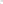 Ogłoszenie o wolnym stanowisku pracyDyrektor Domu Pomocy Społecznej w Nowogardzie, Smużyny 2 z filią przy ul. Piłsudskiego 9 informuje, że poszukuje kandydatów do pracy.STANOWISKO PRACY: KUCHARZ, POMOC KUCHENNA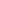 WYMAGANIA:- ZAWODOWE LUB ŚREDNIE ODPOWIEDNIEJ SPECJALNOŚCI- OBYWATELSTWO POLSKIE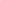 MILE WIDZIANE:DOŚWIADCZENIE W PRACY NA PODOBNYM STANOWISKU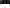 ZADANIA NA STANOWISKU: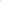 a) Przygotowanie posiłków dla mieszkańców Domu w szczególności poprzez:- pobieranie z magazynu spożywczego artykułów potrzebnych do przygotowania posiłków zgodnie ze sporządzonym zapotrzebowaniem żywnościowym (relewem),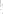 - przeprowadzanie obróbki wstępnej ziemniaków warzyw, mięsa, drobiu, podrobów, ryb itp.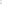 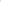 poddawanie potraw obróbkom termicznym,- przygotowanie sałatek, surówek do dań drugich, - pieczenie ciast,- codzienne prowadzenie rejestrów wykonywanych procesów technologicznych w zakładzie,    
- przestrzeganie przepisów dot. procesów technologicznych (zgodnie z obowiązującym systemem    HACCP opracowanym przez zakład),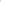 - mierzenie temperatury każdej potrawy podczas obróbki termicznej oraz w momencie wydania mieszkańcom Domu (zgodnie z obowiązującym systemem HACCP), - przygotowanie prób żywnościowych, opisanie ich i przechowywanie zgodnie z instrukcją dobrej praktyki higienicznej,przygotowanie i wydawanie posiłków dla mieszkańców i personelu,b) Czynności związane z utrzymaniem porządku:- utrzymywanie w czystości i porządku pomieszczeń produkcyjnych, zaplecza, magazynu podręcznego, stołówki dla mieszkańców, zmywalni naczyń kuchennych, szatni i sanitariatu dla personelu kuchni, 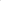 - bieżącego mycia naczyń i sprzętu produkcyjnego oraz naczyń stołowych,-zachowanie higieny osobistej oraz bieżącej czystości stanowiska pracy, 
- prowadzenie rejestrów stanu sanitarno — higienicznego w pomieszczeniach produkcyjnych, stołówce, kuchni, zaplecza kuchennego, sprzętu drobnego.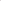 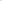 OFERUJEMY:1. STABILNĄ PRACĘ WZGRANYM ZESPOLE2, UMOWĘ O PRACĘ W PEŁNYM WYMIARZE CZASU PRACYWYMAGANE DOKUMENTY: CV z informacjami o wykształceniu i opisem dotychczasowego przebiegu pracy zawodowej opatrzone klauzulą „Oświadczam, że wyrażam zgodę na przetwarzanie przez Dom Pomocy Społecznej w Nowogardzie moich danych osobowych zawartych w CV dla celów prowadzonej rekrutacji".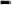 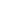 MIEJSCE PRACY ORAZ SZCZEGÓŁOWE INFORMACJE: DOM POMOCY SPOŁECZNEJ 72-200 NOWOGARD, SMUŻYNY2 Z FILIĄ PRZY, UL. PIŁSUDSKIEGO 9Email: sekretariat@dom-pomocv.com.pl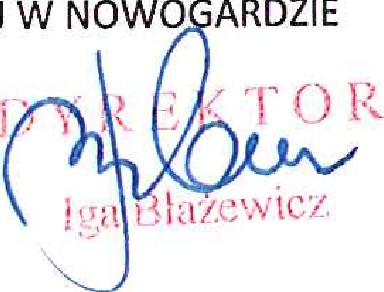 Telefon: 39 20 825 lub 91 39 20 271Na potrzeby rekrutacji wymagamy od Państwa podania danych zgodnych z Kodeksem Płacy art. 221 jednak przypadku gdybyście Państwo chcieli pozostawić więcej danych o sobie tym telefonu lub adres email dla ułatwienia komunikacji albo chcielibyście dołączyć zdjęcie dodanie treści CV klauzuli zgody:„Oświadczam, że wrażam Dom moich danych osobowych zawartych w CV dla celów prowadzonej rekrutacji".Jeśli chcecie aby Państwa CV było "korzystane nie tylko do aktualnej rekrutacji, ale także do celów przyszłych rekrutacji proszę o zamieszczenie klauzuli:„Oświadczam, że wyrażam zgodę na przetwarzanie przez Dom Pomocy Społecznej w Nowogardzie moich danych osobowych zawartych w CV dla celów obecnie prowadzonej rekrutacji oraz rekrutacji prowadzonych w przyszłości'.Dyrektor DPS w Nowogardzie jako Administrator danych osobowych informuje, że podanie tych danych nie jest obowiązkowe. Dane osobowe kandydata są przetwarzane jedynie na wyłączne potrzeby Administratora w celu prowadzonej rekrutacji i nie będą przekazywane innym podmiotom. Osoba, której dane dotyczą, ma prawo w dowolnym momencie wycofać zgodę. Wycofanie zgody nie wpływa na zgodność z prawem przetwarzania, którego dokonano na podstawie zgody przed jej wycofaniem. Wycofanie zgody może nastąpić w taki sam sposób w jaki dostarczyliście Państwo nam ta zgodę. Szczegółowe zasady przetwarzania danych dostępne są na stronie internetowej oraz w siedzibie Administratora.„Oświadczam, że wyrażam zgodę na przetwarzanie przez Dom Pomocy Społecznej w Nowogardzie moich danych osobowych zawartych w CV dla celów prowadzonej rekrutacji".Data i podpis„Oświadczam, że wyrażam zgodę na przetwarzanie przez Dom Pomocy Społecznej w Nowogardzie moich danych osobowych zawartych w CV dla celów obecnie prowadzonej rekrutacji oraz rekrutacji prowadzonych w przyszłości”.Data i podpis